                                 FORMULÁRIO DE RECURSO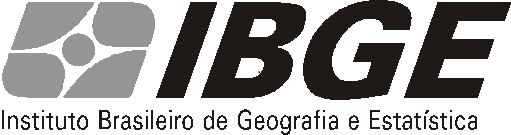 PROCESSO SELETIVO SIMPLIFICADO COMPLEMENTAR  Nº DE INSCRIÇÃO      NOME DO CANDIDATO_______________      _____________________________________________________________________ARGUMENTAÇÃO: